Anlage zum Antrag auf Anerkennung 
(Fachbachelor Pädadgogisches Handeln in der 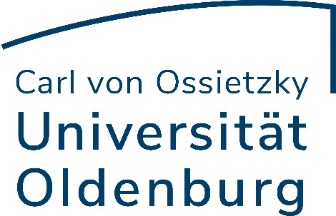 Migrationsgesellschaft))Hinweis: Das Formular orientiert sich an der jeweils aktuellen Prüfungsordnung. Bei abweichenden Anträgen ggf. Blankoformular nutzen.Hinweise zur Antragstellung:"Antrag auf Anerkennung von Prüfungsleistungen" und Anlage für das beantragte Fach bzw. den Professionalisierungsbereich mit den Nachweisen (Notenbescheinigung, Zeugnis, etc.) zu einer Gesamtdatei im PDF-Format zusammenfügen und per Mail an die o.g. Adresse senden.Weitere Ausführungen zur Antragstellung: https://uol.de/anerkennung Vorgelegte LeistungAnzuerkennendes ModulKPNoteBemerkungenMitgebrachte Prüfungsleistung, die an der UOL anerkannt werden soll. Modul- bzw. Veranstaltungstitel laut beigefügtem NachweisModul an der UOL, für das die vorgelegte Leistung anerkannt werden soll. (Modulkürzel und Modulname angeben)desModulsan der UOLwird vom Prüfungs-amt ermitteltwird vom Prüfungsamt ausgefülltPflichtmodule im Basiscurriculum im Umfang von 84 KPPflichtmodule im Basiscurriculum im Umfang von 84 KPPflichtmodule im Basiscurriculum im Umfang von 84 KPPflichtmodule im Basiscurriculum im Umfang von 84 KPPflichtmodule im Basiscurriculum im Umfang von 84 KPpäd820: Migrationspädagogik als professionelle Handlungs- und Reflexionsform6päd221: Studienrichtung ISozialpädagogik6päd825: Bildungs- und Sozialsystem und Bildungs- und Sozialpolitik in der BRD6päd010: Grundlagen der Pädagogik9unbe-notetpäd830: Rechtsgrundlagen und Verwaltungshandeln in der BRD6unbe-notetpäd022: Pädagogische Professionalität6päd225: Pädagogik in gesellschaft-lichen Differenzverhältnissen6päd835: Forschungsmethoden: Datenerhebung, Datenauswertung und Dateninterpretation9unbe-notetpäd212: Sozialisationsinstanzen und Lebensphasen in erziehungswissen-schaftlicher Perspektive6päd840: Sozialpädagogische Beratung und Kommunikation6päd845: Aufgaben und Methoden pädagogischer Berufs- und Handlungsfelder6unbe-notetpäd814: wissenschaftliche Fachsprache Deutsch12BachelorarbeitBachelorarbeitBachelorarbeitBachelorarbeitBachelorarbeitBachelorarbeitsmodul15